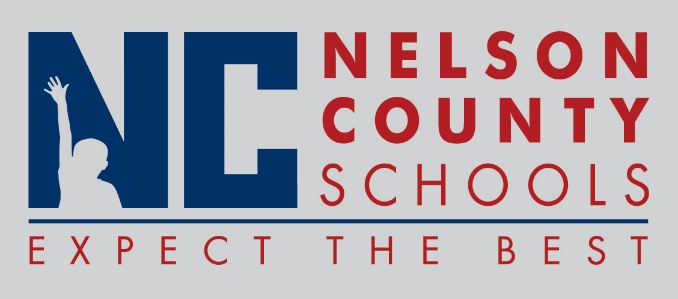 Decision PaperRECOMMENDATION:   	Approve the district’s use of the STOP Tip HotlineRECOMMENDED MOTION:  	I move that the Nelson County Board of Education approve the use of the STOP Tip Hotline as presented.To:Nelson County Board of EducationFrom:Kimberly Brown, Director of Secondary Educationcc:Mr. Tom BrownDate:March 20, 2018Re:Approval of STOP Tip Hotline